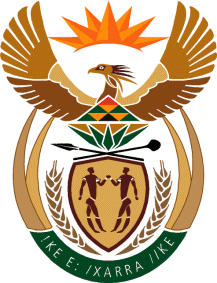 MINISTRYINTERNATIONAL RELATIONS AND COOPERATION 	REPUBLIC OF SOUTH AFRICA	QUESTIONS FOR WRITTEN REPLY NATIONAL ASSEMBLY (NA)DATE OF PUBLICATION 1 November 20191397. Mr M Chetty (DA) Whether her department hosted an event in celebration of Africa Day on 12 May 2019; if not, why not; f so, (a) where was the specified event hosted, (b) why was the particular venue selected to host the event, (c) what was the total cost for hosting the event and (d) which African countries’ ambassadors and/ or Heads of State (i) were invited to attend and (ii) attended the event? NW2611EREPLY:South Africa as a member of the African Union commemorates Africa Day annually, however this year, the Department was unable to host the Africa Day event as it coincided with the inauguration of President Cyril Ramaphosa on 25 May 2019.